Правила проведения Акции (далее – Акция) «Движение вперед»(далее – Правила)1. Наименование Акции«Движение вперед»Акция проводится в порядке и на условиях, определенных настоящими Правилами2. Заказчик Акции:Общество с ограниченной ответственностью «Джонсон & Джонсон»ИНН – 7725216105, ОГРН – 1027725022940Юридический адрес: 121614, г. Москва, ул. Крылатская, д.17, корп. 2(далее по тексту – «Заказчик»). 3. Организатор и Оператор Акции:Общество с ограниченной ответственностью «Нео-Эдванс»ИНН - 7710702663, ОГРН - 1077764552381Юридический адрес: 119602, г. Москва, ВН.ТЕР.Г. МУНИЦИПАЛЬНЫЙ ОКРУГ ТРОПАРЕВО-НИКУЛИНО, Ш ВОСТРЯКОВСКОЕ, Д. 7, СТР. 3, ЭТАЖ 13, ПОМЕЩ. 172, ОФИС 3Б(далее по тексту – «Организатор»). Зона ответственности:Коммуникация с Участниками розыгрыша через форму обратной связиЗакупка призов и отправка призов 1-3 категории, ежемесячных призов № 1-3 Обладателям призов, выбранных в соответствии с правилами АкцииОрганизация сбора всех необходимых подтверждающих документов, обозначенных в п. 15.1Выполнение функции налогового агента в отношении Участников, ставшими Обладателями призов Акции на сумму свыше 4000,00 рублей, в соответствии с действующим законодательством РФ (ст. 226 НК РФ)Технический контроль над реализацией механики проведения АкцииОбработка персональных данных пользователей https://ozerki.ru/stock/promo-dvizhenie-vpered, https://samson-pharma.ru/stock/promo-dvizhenie-vpered, https://stoletov.ru/stock/promo-dvizhenie-vpered, https://superapteka.ru/stock/promo-dvizhenie-vpered, Участников Акции и Обладателей призов АкцииОпределение Обладателей призов АкцииОбратная связь: promo.dvizhenie@rcg.agency Акционерное общество «ЭРКАФАРМ»ИНН – 7701047916, ОГРН – 1037739330892 Юридический адрес: 105082, г. Москва, ул. Бакунинская, д. 14(далее по тексту – «Оператор»). Зона ответственности:Осуществление модерации кассовых чеков и их валидации в базе ФНСТехническая поддержка работы Сайтов Акции https://ozerki.ru/stock/promo-dvizhenie-vpered, https://samson-pharma.ru/stock/promo-dvizhenie-vpered, https://stoletov.ru/stock/promo-dvizhenie-vpered, https://superapteka.ru/stock/promo-dvizhenie-vperedТехнический контроль над реализацией механики проведения АкцииОбработка персональных данных пользователей https://ozerki.ru/stock/promo-dvizhenie-vpered, https://samson-pharma.ru/stock/promo-dvizhenie-vpered, https://stoletov.ru/stock/promo-dvizhenie-vpered, https://superapteka.ru/stock/promo-dvizhenie-vpered, Участников Акции и Обладателей призов Акции4. Территория проведения Акции: Акция проводится в сети Аптек «Озерки», «Самсон Фарма», «Доктор Столетов» и «Супераптека», расположенных на территории субъектов Российской Федерации (далее – «Территория»), реализующих продукцию Заказчика. 5. Цели Акции:5.1. Акция проводится в отношении продуктов под товарными знаками: РИНЗА®, РИНЗАСИП®, ГЕКСОРАЛ®, ДОКТОР МОМ®, ТИЗИН® (далее – Продукты), реализуемых на территории Российской Федерации в сети Аптек «Озерки», «Самсон Фарма», «Доктор Столетов» и «Супераптека», с целью формирования и поддержания интереса к Продуктам, стимулирования продаж Продуктов, а также повышения информированности аудитории о средствах лечения симптомов простуды и гриппа.5.2. Акция носит исключительно стимулирующий характер, не является лотереей, участие в ней не связано с внесением платы Участниками и не основано на риске. Весь призовой фонд Акции формируется за счет средств ООО «Джонсон & Джонсон».5.3. Подтверждением покупки Продукта, обладающего признаками, указанными в п.5.1, является полученный чек, подтверждающий покупку, совершенную в период, указанный в п.6.2.6. Сроки проведения Акции:6.1. Общий срок проведения Акции:С 01 октября 2021 г. по 28 февраля 2022 г. включительно (далее – «Период проведения Акции»), включая период доставки призов.  6.2. Период совершения покупок для участия в Акции:С 00 часов 00 минут по московскому времени 01 октября 2021 года до 23 часов 59 минут по московскому времени 31 декабря 2021 года включительно. 6.3. Период определения Обладателей призов: Еженедельные Призы 1-й – 2-й категории (п. 12.1.4-12.1.6) – определение Обладателей призов этой категории осуществляется еженедельно каждый четверг(далее, в т.ч. - день розыгрыша), начиная с 28 октября 2021 года и заканчивая 27 января 2021 года в порядке, предусмотренном в п. 13.1 настоящих Правил, а именно: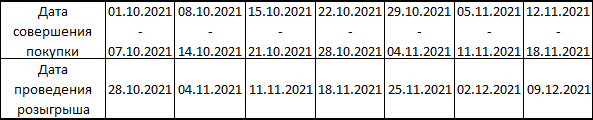 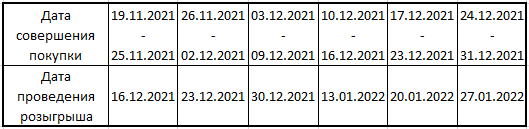 Ежемесячные Призы №1-3 (п. 12.1.1-12.1.3) – определение Обладателя приза этой категории осуществляется ежемесячно каждую пятницу (далее, в т.ч. – день розыгрыша), начиная с 05 декабря 2021 года в порядке, предусмотренном в п.п. 13.2 настоящих Правил. 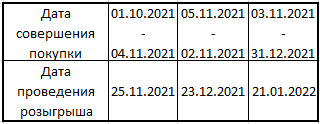 6.4. Срок выдачи Призов: с 1 ноября 2021 г. до 28 февраля 2022 г. включительно.7. Порядок и способинформирования УчастниковАкции о Правилах, а также орезультатах АкцииИнформация об Акции, об Организаторе и Операторе Акции, правилах проведения Акции, порядке определения Обладателей призов Акции, количестве призов, сроках и порядке их получения, результатах Акции размещается в сети Интернет по адресам: https://ozerki.ru/stock/promo-dvizhenie-vpered, https://samson-pharma.ru/stock/promo-dvizhenie-vpered, https://stoletov.ru/stock/promo-dvizhenie-vpered, https://superapteka.ru/stock/promo-dvizhenie-vpered (далее - «Сайт Акции»). Об изменениях условий проведения Акции Участники Акции информируются путем размещения новостного анонса на Сайтах Акции. 8. Участники Акции: В Акции могут принять участие дееспособные, совершеннолетние граждане Российской Федерации, постоянно проживающие на территории Российской Федерации, имеющие номер мобильного телефона, а также являющиеся участниками программы лояльности сети Аптек, обозначенных в п.4 настоящих Правил (далее по тексту – «Участник»). Участниками Акции не могут быть сотрудники и представители Организатора и Оператора Акции, аффилированных с Организатором и Оператором лиц, члены их семей, а также сотрудники и представители других юридических лиц и/или индивидуальных предпринимателей, причастных к организации и проведению Акции, и члены их семей. Организатор оставляет за собой право на ограничение участия (вплоть до исключения) Участника в случае выявленного нарушения им п.8.9. Порядок Участия в Акции: Для того, чтобы принять участие в Акции, необходимо: 9.1. В период, обозначенный в п. 6.2, приобрести в Аптеках-Участниках Акции, указанных в п.4, один любой Продукт или больше Продуктов, указанных в п. 5.1 настоящих Правил, в любой комбинации в одном чеке, при предъявлении карты лояльности сети Аптек, обозначенных в п. 4 настоящих Правил. Участник обязан сохранить кассовый чек, подтверждающий факт покупки Продукта, до окончания Периода проведения Акции. В процессе признания Участника Акции Обладателем соответствующего приза, Организатор вправе потребовать от такого Участника предоставить фотографическое изображение кассового чека для подтверждения факта покупки Продукта. Регистрация чека происходит автоматически в момент совершения покупки Продукта и предъявления карты лояльности сети Аптек, обозначенных в п 4 настоящих Правил. 9.2. Подтвердить на Сайте Акции своё участие в Акции, указав номер карты лояльности аптечной сети, указанной в п. 4 настоящих Правил, а также посредством выражения согласия с Правилами и с Согласием об обработке персональных данных.9.3. Регистрация Участника в Акции происходит автоматически при выполнении им действий, указанных в п 9.1.и 9.2. настоящих Правил вне зависимости от последовательности выполнения указанных действий.Требования к совершаемой покупке: На кассовом чеке, равно как и в истории покупок в личном кабинете программы лояльности аптечной сети, должно быть указано, что Участник совершил покупку продуктов под товарными знаками: РИНЗА®, РИНЗАСИП®, ГЕКСОРАЛ®, ДОКТОР МОМ®, ТИЗИН®.Дата чека, равно как и дата покупки, должна соответствовать периоду регистрации, указанному в п. 6.2. Правил.Покупка должна быть совершена в Аптеках, указанных в п. 4 Правил. Чек должен содержать чёткое и читабельное изображение QR-кода*.*QR-код состоит из чёрных квадратов, расположенных в квадратной сетке на белом фоне и, как правило, располагается в нижней части чека. Например: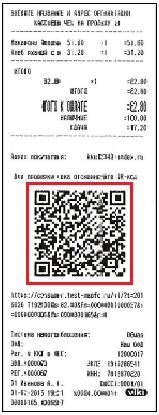 9.4. Совершение лицом, соответствующим требованиям, действий, указанных в п. 9.1.-9.3. настоящих Правил, а также предоставления согласия на участие в Акции признается Заявкой на участие в Акции (далее – Заявка). По итогам совершения таких действий договор между ним и Организатором на участие в Акции считается заключенным, а такое лицо признается Участником Акции и становится претендентом на получение Призов, указанных в разделе 12 настоящих Правил. Сведения о Заявке вносятся в автоматический единый реестр заявок (далее – Реестр давших согласие на участие покупателей), в котором Заявке присваивается порядковый номер. Порядковые номера Заявок являются целыми числами, присваиваются в порядке возрастания начиная с цифры 1 (Один), без пропусков, в зависимости от времени поступления заявки Оператору. Все Заявки хранятся в базе данных Оператора, которая содержит информацию об Участниках Акции и в которой производится обработка Заявок. Передача всех Заявок в базу данных Организатора от Оператора осуществляется по факту запроса Организатором таких сведений посредством электронной почты. Факт направления Участником Заявки подразумевает, что он ознакомлен и согласен с настоящими Правилами, а также предоставил своё согласие на обработку своих персональных данных Организатором, Оператором и/или привлекаемыми ими уполномоченными третьими лицами. Организатор вправе запросить подтверждающие документы, получаемые от Оператора связи, подтверждающие принадлежность указанного при регистрации мобильного номера соответствующему Участнику.10. Некорректные Заявки. Вся информация о приобретенном товаре проходит проверку на соответствие условиям Акции, а также путем проверки подлинности кассовых чеков через базу чеков ФНС (www.nalog.ru). Признаются некорректными, не учитываются и не регистрируются следующие Заявки: полученные Организатором ранее (позднее) даты начала (окончания) Периода регистрации чеков на участие в Акции или содержащие на чеке дату покупки ранее (позднее) даты начала (окончания) Периода регистрации чеков (дата приема Заявок определяется на основании времени регистрации Заявки на сервере интернет-сайтов https://ozerki.ru/stock/promo-dvizhenie-vpered, https://samson-pharma.ru/stock/promo-dvizhenie-vpered, https://stoletov.ru/stock/promo-dvizhenie-vpered, https://superapteka.ru/stock/promo-dvizhenie-vpered), то есть не соответствующие условиям Акции, указанным в разделе 6 настоящих Правил; не соответствующие условиям Акции, указанным в п. 9.1. и 9.2. настоящих Правил. полученные после совершения покупки в Аптеках, не соответствующих требованиям, указанным в разделах 4 и 5 настоящих Правил,содержащие признаки изменения/фальсификации путем графических программ,дублирующие ранее зарегистрированные чеки.11. Ограничения при регистрации Заявок:11.1. При совершении Участником более 5 (пяти) покупок продукции в неделю с использованием карт лояльности сети Аптек, обозначенных в п.4 настоящих Правил (регистрации чека), возможность дальнейшей регистрации покупок в рамках Акции приостанавливается для такого Участника сроком на неделю; 11.2. После совершения одним Участником 10 (десяти) покупок продукции с использованием карт лояльности сети Аптек, обозначенных в п. 4 настоящих Правил (регистрации чека) за весь период совершения покупок и регистрации согласно п. 6.2 возможность дальнейшей регистрации покупок в рамках Акции прекращается для такого Участника; 11.3. В том случае, если Участнику в течение всего Периода проведения Акции была приостановлена возможность регистрации чеков в порядке, указанном в п. 11.1 Правил, 2 (Два) раза подряд, такой Участник отстраняется от дальнейшего участия в Акции и не может претендовать на получение Призов. 11.4. Организатор Акции при определении Обладателей призов не учитывает Заявки Участников, в отношении которых Организатором было принято решение об их отстранении от участия в Акции (согласно п. 11.3). 11.5. Организатор Акции в одностороннем порядке и без объяснения причин имеет право в любой момент исключить из числа Участников или Обладателей призов лиц: не предоставивших в течение 3-х суток необходимые документы для цели получения приза согласно п. 15.1; предоставивших о себе искажённую или недостоверную информацию, или в отношении которых имеется подозрение о совершении мошеннических действий, целью которых является необоснованное получение Приза; нарушивших иные положения настоящих Правил, включая, но не ограничиваясь, условия, предусмотренные в настоящем разделе Правил; не соответствующих требованиям, предусмотренным разделами 8-10 настоящих Правил. Идентификатором Участника (на которые суммируются зарегистрированные Участником номера чеков) будет являться индивидуальный номер карты лояльности сети Аптек, указанных в п.4 настоящих Правил, номер мобильного телефона и эл. почта, которые были указаны при регистрации в программе лояльности сети Аптек.При этом, регистрационные данные владельца номера мобильного телефона должны соответствовать данным, указанным Участником при регистрации и/или предоставлении сведений и информации по запросу Организатора. Не допускается указание номеров мобильных телефонов, не принадлежащих Участникам. Если номер телефона Участника зарегистрирован на компанию, Организатор вправе запросить справку с места работы Участника, удостоверяющую действительность его работы в данной компании.  Организатор Акции на любом этапе ее проведения вправе отстранить Участника от участия в Акции и получения Призов.Организатор вправе запросить подтверждающие документы, получаемые от Оператора связи, подтверждающие принадлежность указанного при регистрации мобильного номера соответствующему Участнику.  12. Призовой фонд Акции. Призовой фонд Акции образуется за счет средств Заказчика Акции, формируется отдельно и используется исключительно для предоставления Призов Участникам Акции. Замена Призов другими Призами или денежной компенсацией не производится. 12.1. Призовой фонд Акции ограничен и включает в себя: 12.1.1. «Ежемесячный Приз» №1 – Сертификат на приобретение здорового питания, который представляет собой денежный перевод в пользу победителя Акции, 1 шт., состоит из:- имущественной части - «Сертификат на приобретение здорового питания, который представляет собой денежный перевод в пользу победителя Акции», в размере 60 000.00 (шестьдесят тысяч) рублей 00 копеек- денежной части Главного приза в размере 30 154 (тридцать тысяч сто пятьдесят четыре рубля 00 копеек), при этом денежная часть приза определяется по формуле: (N)=((Q) – 4000 р.) *0.35/ (1-0.35), где N – размер денежной части приза, а Q - стоимость имущественной части Ежемесячного приза № 1, выдаваемого вместе с денежной частью приза Общая стоимость Ежемесячного приза №1 составляет 90 154,00 (Девяносто тысяч сто пятьдесят четыре рубля 00 копеек), в том числе денежная составляющая ежемесячного приза.Любые дополнительные расходы (включая, но, не ограничиваясь: телефонные звонки, банковское обслуживание), Обладатель приза оплачивает самостоятельно и за свой счет.Общее количество разыгрываемых Ежемесячных Призов №1  – 1 шт.12.1.2 Ежемесячный Приз №2 Сертификат Спортмастер 1 шт. состоит из:- имущественной части – «Сертификат Спортмастер» номиналом 60 000.00 (шестьдесят тысяч) рублей 00 копеек- Денежной части Ежемесячного Приза в размере в размере 36 615 (тридцать шесть тысяч шестьсот пятнадцать) рублей 00 копеек, при этом денежная часть приза определяется по формуле: (N)=((Q) – 4000 р.) *0.35/ (1-0.35), где N – размер денежной части приза, а Q - стоимость имущественной части Ежемесячного приза № 2 , выдаваемого вместе с денежной частью призаили Ежемесячный Приз №2 «Сертификат в SektaSchool»  1 шт. состоит из:- имущественной части – «Сертификат в SektaSchool» стоимостью 60 000.00 (шестьдесят тысяч) рублей 00 копеек- Денежной части Ежемесячного Приза в размере в размере 36 615 (тридцать шесть тысяч шестьсот пятнадцать) рублей 00 копеек, при этом денежная часть приза определяется по формуле: (N)=((Q) – 4000 р.) *0.35/ (1-0.35), где N – размер денежной части приза, а Q - стоимость имущественной части Главного приза, выдаваемого вместе с денежной частью призаОбщая стоимость Ежемесячного Приза №2 составляет 96 615 (девяносто шесть тысяч шестьсот пятнадцать) рублей 00 копеек, в том числе денежная составляющая ежемесячного приза.Любые дополнительные расходы (включая, но, не ограничиваясь: телефонные звонки, банковское обслуживание), Обладатель приза оплачивает самостоятельно и за свой счет.Общее количество разыгрываемых Ежемесячных Призов №2 – 1 шт.12.1.3 «Ежемесячный Приз» №3 Сертификат под условным названием «Сертификат на поездку в SPA отель для всей семьи» номиналом 60 000 рублей, предоставляющий право победителю приобрести путевку по желаемому направлению в рамках указанного номинала, в кол-ве 1 шт. состоит из:- имущественной части – «Сертификат под условным названием «Сертификат на поездку в SPA отель для всей семьи» стоимостью 60 000.00 (шестьдесят тысяч) рублей 00 копеек- Денежной части Ежемесячного Приза в размере в размере 36 615 (тридцать шесть тысяч шестьсот пятнадцать) рублей 00 копеек, при этом денежная часть приза определяется по формуле: (N)=((Q) – 4000 р.) *0.35/ (1-0.35), где N – размер денежной части приза, а Q - стоимость имущественной части Главного приза, выдаваемого вместе с денежной частью приза.Срок действия Ежемесячного Приза №3 – 1 год с момента вручения Победителю Приза.Общая стоимость Ежемесячного Приза №3 составляет 96 615 (девяносто шесть тысяч шестьсот пятнадцать) рублей 00 копеек, в том числе денежная составляющая ежемесячного приза.Любые дополнительные расходы (включая, но, не ограничиваясь: телефонные звонки, банковское обслуживание), Обладатель приза оплачивает самостоятельно и за свой счет.Общее количество разыгрываемых Ежемесячных Призов №3 – 1 шт.12.1.4. Еженедельный Приз 1 категории Сертификат «Вкусвилл» номиналом 2 000 рублей.илиЕженедельный Приз 1 категории Сертификат «Спортмастер» номиналом 2 000 рублей.Общее количество разыгрываемых Еженедельных призов 1 категории – 130 шт.12.1.5 Еженедельный Приз 2 категории Промокод на подписку на сервис «Яндекс.Плюс» на 6 месяцев стоимостью 990 рублей.Промокод действует как для новых, так и для текущих пользователей сервиса.Общее количество разыгрываемых Еженедельных призов 2 категории – 65 шт.12.2. Организатор обязуется выполнить функции налогового агента в отношении Участников Акции, получивших Ежемесячные Призы Акции, в соответствии с действующим законодательством РФ (ст. 226 НК РФ), при этом, принимая участие в Акции, ее Участники дают поручение Организатору акции удержать и уплатить сумму НДФЛ по ставке 35% от общей суммы Ежемесячных Призов №1-3, а в случае отказа от такого поручения – Ежемесячные Призы №1-3, не выдается и поступает в распоряжение Организатора.  13. Порядок определения Обладателей призов. 13.1. Определение Обладателей Еженедельных призов 1 – 2 категории: Определение Обладателей Еженедельных призов 1-2 категорий проводится путем формирования 2 (Двух) еженедельных реестров участников,  совершивших покупки с использованием карты лояльности сети Аптек, указанных в п 4 настоящих Правил в течение соответствующей недели в течение периода приема заявок, который указан в п.6.2. настоящих Правил. При этом, такие покупки не участвуют в последующих розыгрышах призов 1-2 категории в случае, если участник ранее становился победителем.  Обладатель приза за участие в Акции имеет право на его получение при выполнении следующих условий: Совершенная покупка соответствует условиям Акции; Участник ранее не становился Обладателем приза, в том числе в результате использования другого номера мобильного телефона, принадлежащего такому Участнику, при условии соблюдения лимитов на получение призов, обозначенных в п. 12.2. Реестр участников для розыгрыша призов 1-2 категории формируется из всех участников, совершивших покупку одного или более препаратов под товарными знаками РИНЗА®, РИНЗАСИП®, ГЕКСОРАЛ®, ДОКТОР МОМ®, ТИЗИН® с использованием карты лояльности сети Аптек, указанных в п 4 настоящих Правил, за соответствующую неделю Акции.Призы 1-2 категории получают 10 (десять) участников (по пять в каждой категории), которые определяются по формуле:Значение N определяется по формуле: N = (K/P)*(S+n-1)+1, где:· N – порядковый номер покупки - Участника-Призера в реестре покупок;· К – количество покупок Участников, претендующих на приз;· S – дробная часть числа, являющегося курсом доллара США к рублю РФ,установленного ЦБ РФ на день определения Призера;· P - количество призов;· n - номер покупки Призера.В том случае если N – это нецелое число, оно округляется путем отбрасываниядробной части.В случае, если в результате вычисления формулы значение N меньше 1, то егоокругление происходит до целого числа в большую сторонуN-ный порядковый номер покупки Участника, исчисленный в соответствии с указанными вычислениями - становится призовым.13.2. Определение Обладателя Ежемесячных Призов №1-3 категории: Определение Обладателя проводится путем розыгрыша Приза среди всех Участников Акции, совершивших покупку, с использованием карты лояльности сети Аптек, указанных в п. 4 Правил, в течение срока, указанного в п.6.2. настоящих Правил, при этом в указанном розыгрыше могут принимать участие не более  1 (одной) зарегистрированной покупки одним Участником, в розыгрыше не принимают участие те Участники, которые ранее становились обладателями Ежемесячного приза 1-3 за весь период Акции, в розыгрыше не принимают участие те Участники, которые ранее становились обладателями Еженедельного приза 1 – 2 категории.Участник Акции, определенный как Призер имеет право на получение Приза при выполнении следующих условий: Совершенная покупка соответствует условиям Акции;Участник ранее не становился Обладателем Приза, в том числе в результате использования другого номера мобильного телефона, принадлежащего такому Участнику, при условии соблюдения лимитов на получение призов, обозначенных в п. 12.2.  Определение происходит путем вычисления порядкового номера Участника среди реестра давших согласие на участие Участников, совершивших покупку по математической формуле на основании данных о количестве Участников, совершивших покупку с использованием карты лояльности сети Аптек, указанных в п 4 настоящих Правил в течение периода проведения акции, и количестве призов.Среди Участников, выполнивших условия, обозначенные в п.13.3., определяется один Обладатель для получения главного приза.Главный приз за весь период проведения акции получает один участник, который в соответствии с условиями настоящих правил признан Обладателем данного приза, а именно, порядковый номер Участника, в списке зарегистрированных Участников, совершивших покупку равен значению N. При этом в целях определения Обладателя Главного приза, всем Участникам, совершившим покупку и подпадающим под условия розыгрыша, присваиваются порядковые номера (по возрастанию) в соответствии со временем и датой их регистрации (сквозная нумерация). Значение N определяется по формуле: N = (K/P)*(S+n-1)+1, где:· N – порядковый номер Участника-Призера в реестре Участников, давших согласие на участие в Акции;· К – количество Участников, претендующих на приз;· S – дробная часть числа, являющегося курсом доллара США к рублю РФ,установленного ЦБ РФ на день определения Призера;· P - количество призов;· n - номер Участника - Призера.В том случае если N – это нецелое число, оно округляется путем отбрасываниядробной части.В случае, если в результате вычисления формулы значение N меньше 1, то егоокругление происходит до целого числа в большую сторонуN-ный порядковый номер Участника, исчисленный в соответствии с указаннымивычисления - становится призовым.14. Обладатели призов Акции. 14.1. Список Обладателей призов Акции размещается на Сайте Акции в период с 28 октября 2021 года до 21 января 2022  года, обновляется по мере определения обладателей Призов в соответствующий период согласно п. 6.3. настоящих Правил, в следующем формате: номер мобильного телефона Обладателя приза с 4 (четырьмя) скрытыми символами. В случае отсутствия обратной связи от Обладателя приза в соответствии с условиями, указанными в п. 14.2., Организатор вправе объявить перерозыгрыш Приза за соответствующий период Участия.14.2. Информирование Участника, признанного Обладателем соответствующего приза о результатах определения и способах получения Призов, будет осуществлено следующим способом: Письмо на адрес электронной почты, указанный при регистрации в программе лояльности сети Аптек, указанных в п. 4 Правил.Организатор гарантирует обращение на указанный адрес электронной почты не менее трех раз или Телефонный звонок данному Участнику на номер мобильного телефона, указанный при регистрации в программе лояльности сети Аптек, указанный в п. 4 Правил. Организатор гарантирует обращение на указанный мобильный телефон не менее трех раз. В случае отсутствия обратной связи Организатор оставляет за собой право объявить перерозыгрыш Приза с последующем вручением другому Участнику с соответствующим информированием Участника в Личном кабинете.15. Порядок получения Участниками, признанными Обладателями Еженедельных Призов 1-2 категории, Ежемесячных призов №1-3.15.1. Обладатели Еженедельных призов 1-2 категории обязаны по запросу Организатора в срок не позднее 3 (Трех) календарных дней с момента запроса предоставить для получения Приза Организатору по адресу электронной почты promo.dvizhenie@rcg.agency следующую необходимую информацию: ФИО, актуальную электронную почту для получения Приза;15.1.1. Участник Акции, определенный как Обладатель Ежемесячного Приза №1-3, обязан по запросу Организатора в срок не позднее 3 (Трех) дней с момента запроса предоставить для получения Приза Организатору по адресу электронной почты promo.dvizhenie@rcg.agency необходимую информацию: ФИО, актуальную эл. почту.Копии (фотокопии) или фотографии хорошего качества документов  (паспорт с обязательным указанием ФИО, паспортных данных и адресом регистрации), номера ИНН (копия свидетельства или подтвержденные данные, взятые с сайта ФНС https://service.nalog.ru (скриншот).Адрес и дату для встречи с курьером с целью подписания и передачи Акта вручения Главного приза согласно п. 16.3Указание неполной/недостоверной информации означает отказ от Приза. 15.2. В случае невозможности связаться с Участником, либо не предоставление данным Участником в указанный срок информации, согласно п 15.1 Правил Акции по причинам, не зависящим от Организаторов Акции, отказа Участника от заполнения документов, необходимых для документального оформления получения Приза, и в случае указания неполной информации, необходимой для получения Приза до даты, указанной Организатором Акции, соответствующий Приз считается невостребованным соответствующим Участником. Такой Приз попадает в Призовой фонд для переизбрания Организатором нового Обладателя. Таким образом, Обладателем соответствующего приза будет являться Участник, которому принадлежит следующий после первого выигрышного порядковый Участника в списке Участников за соответствующий день при условии соблюдения лимитов на получение призов, обозначенных в п. 12.2.15.3. Приз не может быть востребован Участником повторно. 15.4. Еженедельные Призы 1-2 категории, Ежемесячные Призы №1-3 не выдаются в денежном или любом другом эквиваленте и обмену не подлежат.16. Вручение Еженедельных призов 1-2 категории и Ежемесячных призов 16.1. После получения всех необходимых документов согласно п. 15.1. Организатор в течение 3-х дней связывается с соответствующим Участником по электронной почте, указанной при регистрации на Сайте Акции, для согласования деталей отправки Еженедельного приза 1-2 категории. 16.1.1. Для отправки Ежемесячного Приза №1-3 в соответствии с п.15.1.1. Организатор Акции в течение 3-х дней связывается с Участником по электронной почте для уточнения условий вручения Ежемесячного Приза №1-3. 16.2. В случае, если Организатору станут известны факты, которые исключают возможность получения Приза Обладателем соответствующего приза, такие Обладатели лишаются права на получение Приза, а Организатор вправе распорядиться им на свое усмотрение. 16.3. Организатор считается исполнившим обязательства по выдаче Приза в момент отправки Приза его Обладателю. Моментом отправки Ежемесячного Приза №1-3 считается дата отправки электронного письма с Призом Обладателю Ежемесячного Приза №1-3. В течение 3 (трёх) дней после получения Ежемесячных Призов №1-3, Участник-призер обязан передать подписанный Акт вручения призов №1-3 Организатору с помощью курьера. Организатор, направляет Обладателю Акт вручения Ежемесячных призов №1-3 одновременно с отправкой электронного письма с Ежемесячными Призами №1-3.16.4. Организатор не несет ответственности в случае отправки Приза по неправильному адресату вследствие предоставления Участником Акции и/или неверного адреса электронной почты. Ежемесячные призы №1-3 является неделимым и не выдается в денежном эквиваленте.17. Права и обязанности Организаторов и Участников Акции. 17.1. Участник вправе: получать информацию о сроках и условиях проведения Акции; получить сведения об Организаторах Акции; требовать выдачи Приза Акции в соответствии с условиями настоящих Правил. 17.2. Участник обязуется: соблюдать настоящие Правила, в т.ч. выполнять все действия, связанные с участием в Акции, в сроки, установленные настоящими Правилами; нести самостоятельно все расходы, связанные с участием в Акции, включая, но, не ограничиваясь, расходы за интернет, телефон и прочие; нести иные обязательства, предусмотренные настоящими Правилами и действующим законодательством РФ; ознакомиться самостоятельно с итогами распределения Призов Акции на Сайте Акции. 17.3 Регистрация в качестве Участника на Сайте Акции, а также предоставление лицом своих персональных данных Организатору Акции, (ООО «Нео-Эдванс» ИНН - 7710702663, ОГРН – 1077764552381) и Оператору Акции (АО «ЭРКАФАРМ», ИНН – 7701047916, ОГРН – 1037739330892) означает, что Участник наделяет Организатора и Оператора, как самостоятельно действующих операторов, правом на осуществление обработки (совокупность действий (операций) с использованием средств автоматизации или без использования таких средств) персональных данных Участника с целью присоединения, участия и прекращения участия Участника в Акции, а также с целью осуществления, выполнения и соблюдения Организатором и Оператором прав, обязанностей и запретов, предусмотренных применимыми нормами.В случае, если Участник в предусмотренных целях передает Организатору и Оператору персональные данные иных субъектов, то тем самым Участник заверяет и гарантирует правомерность такой передачи персональных данных в соответствии с требованиями применимого законодательства, а также надлежащее уведомление субъектов о такой передаче их персональных данных Организатору и Оператору, если того требует применимое законодательство.В предусмотренных целях Организатор и Оператор имеют право привлекать третьих лиц к обработке персональных данных путем поручения третьим лицам обработки персональных данных и (или) путем передачи третьим лицам персональных данных без поручения обработки персональных данных, в том числе осуществлять трансграничную передачу персональных данных третьим лицам на территорию Соединенных Штатов Америки, государств-членов Европейского союза и иных иностранных государств. Привлечение третьих лиц к обработке персональных данных может осуществляться только при условии обеспечения такими лицами конфиденциальности и безопасности персональных данных при их обработке. К третьим лицам, в частности, относятся: Заказчик Акции (ООО «Джонсон & Джонсон» ИНН – 7725216105, ОГРН – 1027725022940), аффилированные компании группы Johnson & Johnson (перечислены в Приложении 21 к Форме 10K, доступной по ссылке https://johnsonandjohnson.gcs-web.com/financial-information/sec-filings) и их контрагенты.Организатор имеет право направлять Участнику информацию об Акции, об изменении Акции или её прекращении, а также об иных новостях, связанных с Акцией, в том числе, с помощью почтовой рассылки, рассылки на адрес электронной почты, по номеру телефона или СМС, а равно с помощью других средств связи. Организатор обязуется не обрабатывать персональные данные Участника в целях его информирования о каких-либо товарах, работах и услугах Организаторов Акции и иных третьих лиц.Организатор и Оператор имеют право обрабатывать персональные данные в предусмотренных целях до момента окончания действия Программы, а также в течение 5 (пяти) лет после прекращения действия Программы для соблюдения сроков исковой давности и выполнения требований законодательства о налогах и о бухгалтерском учете, если иное не предусмотрено соглашением между Организатором/ Оператором и Участником или применимым законодательством.Участник обязан предоставлять точные, полные и актуальные персональные данные для обработки в предусмотренных целях. В случае изменения относящихся к нему персональных данных Участник обязуется своевременно вносить соответствующие коррективы посредством своего личного кабинета на Сайте Акции или путем направления Организатору обращения.Участник имеет право доступа к относящимся к нему персональным данным, требовать их уточнения, блокирования или уничтожения в случае, если такие персональные данные являются неполными, устаревшими, неточными, незаконно полученными или не являются необходимыми для заявленной цели обработки. Участник имеет право в одностороннем порядке досрочно прекратить свое участие в Акции – в таком случае Участник считается отказавшимся от дальнейшего участия в Акции и не участвует в определении Обладателей Призов. Участник может реализовать свои права путем направления Организатору и Оператору обращения.Обращение Организатору и Оператору может быть направлено в форме электронного письма на адрес электронной почты promo.dvizhenie@rcg.agency или в форме письменного обращения с почтовым отправлением по адресу Организатора и Оператора. Указанное обращение должно содержать идентифицирующие сведения об Участнике, которые он ранее предоставлял Организатору и Оператору для участия в Акции, а также описание существа обращения.Имена, фамилии, фото- и видеоматериалы с изображением Обладателей призов, связанные с участием в Акции, а также интервью и иные материалы о них могут быть использованы Заказчиком и Организатором для выполнения обязательств по проведению Акции или в иных целях, не противоречащих законодательству РФ без выплаты какого-либо вознаграждения Участнику Акции.17. Права и обязанности Организаторов и Участников Акции. 17.4. Организатор вправе: в течение Периода проведения Акции вносить изменения в настоящие Правила. При этом информация о любых изменениях настоящих Правил размещается на Сайтах Акции https://ozerki.ru/stock/promo-dvizhenie-vpered, https://samson-pharma.ru/stock/promo-dvizhenie-vpered, https://stoletov.ru/stock/promo-dvizhenie-vpered, https://superapteka.ru/stock/promo-dvizhenie-vpered; не вступать в письменные переговоры или любые другие контакты с Участниками Акции, за исключением случаев, предусмотренных настоящими Правилами; запрашивать у Участников необходимую информацию и документы в случаях, предусмотренных настоящими Правилами, а также иные документы для предоставления в государственные органы; в случае не востребования или отказа Участников Акции от получения Призов по любым причинам уменьшить общее количество обладателей Призов Акции. При этом указанные в настоящем пункте Призы после окончания Акции не выдаются и используются Организатором по своему усмотрению; отказать в выдаче Приза в случае установления факта несоблюдения Участником настоящих Правил.17.5. Организатор обязуется: соблюдать настоящие Правила, в т.ч. выполнять все действия, связанные с проведением Акции, в установленные настоящими Правилами сроки; обеспечить проведение Акции в соответствии с настоящими Правилами; обеспечить конфиденциальность персональных данных, полученных Организатором от Участников для целей проведения Акции и безопасность при их обработке в рамках исполнения своих обязательств, предусмотренных настоящими Правилами, в соответствии с требованиями Федерального закона РФ от 27.07.2006 г. "О персональных данных" № 152-ФЗ; выдавать Призы в соответствии с настоящими Правилами; обеспечить информирование Участников Акции о Правилах ее проведения, а также о результатах ее проведения в порядке, предусмотренном настоящими правилами;17.6. Оператор обязуется:соблюдать настоящие Правила, в т.ч. выполнять все действия, связанные с проведением Акции, в установленные настоящими Правилами сроки; обеспечить проведение Акции в соответствии с настоящими Правилами; обеспечить конфиденциальность персональных данных, полученных Оператором от Участников для целей проведения Акции и безопасность при их обработке в рамках исполнения своих обязательств, предусмотренных настоящими Правилами, в соответствии с требованиями Федерального закона РФ от 27.07.2006 г. "О персональных данных" № 152-ФЗ; 18. Заключительные положения 18.1. С подробной информацией об Акции Участники могут ознакомиться в период ее проведения на Сайтах Акции: https://ozerki.ru/stock/promo-dvizhenie-vpered, https://samson-pharma.ru/stock/promo-dvizhenie-vpered, https://stoletov.ru/stock/promo-dvizhenie-vpered, https://superapteka.ru/stock/promo-dvizhenie-vpered.18.2. Организатор не несет ответственность за: невозможность Участников Акции ознакомиться с информацией об Акции на Сайте Акции https://ozerki.ru/stock/promo-dvizhenie-vpered, https://samson-pharma.ru/stock/promo-dvizhenie-vpered, https://stoletov.ru/stock/promo-dvizhenie-vpered, https://superapteka.ru/stock/promo-dvizhenie-vpered, при условии функционирования Сайта Акции; неисполнение (несвоевременное исполнение) Участниками Акции обязанностей, предусмотренных настоящими Правилами; неполучение/несвоевременное получение почтовых отправлений, информации (документов), необходимой для получения Призов, по вине организаций связи или по иным, не зависящим от Организатора причинам; за невозможность связаться с Участниками Акции по их контактным телефонам и/или адресам электронной почты, по вине организаций связи, а также за невозможность использовать полученную от участников информацию для целей Акции, в том числе для целей выдачи Призов, включая иные причины, которые не зависят от Организатора Акции; за неверно указанный Участником e-mail/номер мобильного телефона при регистрации в Акции, а также за работу интернет провайдеров по доставке электронных сообщений и другие случаи неполучения и/или не прочтения уведомления Участником Акции; за неверно указанный Участником электронный адрес для отправки Призаи другие случаи неполучения Участником Акции Приза, независящие от Организатора Акции;неполучение Участниками, признанными Обладателями соответствующих Призов в случае их не востребования или отказа от Приза, а также по иным причинам, не зависящим от Организатора Акции. 18.3. Всеми невостребованными Призами (в т.ч. Призами от которых отказались), Организатор Акции распоряжается по своему усмотрению. Призы не могут быть востребованы повторно, денежная компенсация не выдается. Организатор вправе отказать Участнику во вручении Приза, если станет известно о несоответствии Участника требованиям, предусмотренным в настоящих Правилах.18.4. Принимая участие в Акции, Участник подтверждает ознакомление и свое согласие со всеми Правилами проведения и условиями участия в Акции. 18.65 Своей регистрацией на Сайте Акции Участник подтверждает, что является дееспособным совершеннолетним гражданином Российской Федерации, что он сообщил собственные и достоверные данные. 